2. razred8. teden pouka na daljavo, 11. 5. do 15. 5. 2020GLASBENA UMETNOST- Ljudska: Petelinček je na goro šel- Utrjevanje ֍ Za uvod poslušaj zvočni posnetek Petelinček je na goro šel. Klikni na ikono.  ֍ Ali si prepoznal kateri inštrument? Kako smo prejšnji teden te inštrumente skupno poimenovali? Res je, to so Orffovi inštrumeti.                  RITMIČNI                        in                             MELODIČNI 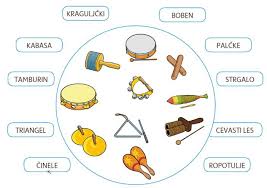 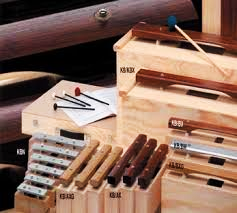 ֍ Danes bomo spoznali še besedilo in melodijo te ljudske pesmi. Kot si že navajen, najprej preberi besedilo, nato pesem zapoj še ob posnetku na spletni povezavi.  https://www.youtube.com/watch?v=izAB3Lpq3SM ֍ Zvezek za GUM: Če imaš možnost, pesmico prilepi v zvezek, sicer jo bomo v šoli.֍ Ob GUM zvezku in zvočnih posnetkih ponovi še besedila in melodije drugih naučenih pesmi. Petje lahko spremljaš z lastnimi glasbili (ploskaš, tleskaš, udarjaš po kolenih...) ali pa kakšnim otroškim, ki ga imaš ali na hitro pripraviš doma (dve paličici, ropotuljica, bobenček ...). Marko skače: https://www.youtube.com/watch?v=PJ3qBePx9fo Pleši, pleši črni kos:Pomladna: https://www.youtube.com/watch?v=JMqwrIGN3fIEnkrat je bil en majhen škrat:https://www.youtube.com/watch?v=h6sn9u_jR48 Romana Kranjčan Ob bistrem potoku je mlin:https://www.youtube.com/watch?v=C5gXJEy_rqE Petelinček je na goro šel:https://www.youtube.com/watch?v=izAB3Lpq3SM Pri pesmi Ob bistrem potoku je mlin, zraven lahko opazuješ, kako voda poganja mlinsko kolo.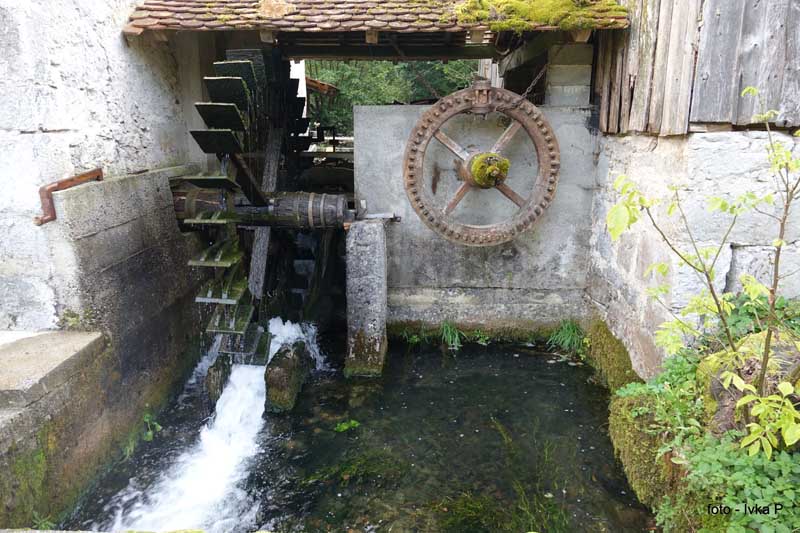 Gradivo pripravile: Judita Stanič, Petra Steiner, Marjana ŠeškoOSNOVNA ŠOLA FRANA ROŠACesta na Dobrovo 1143000 CELJETelefon:   03/ 4250600Telefaks: 03/ 4250620                                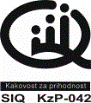 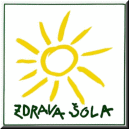 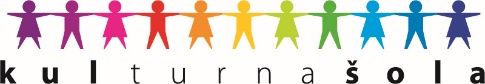 PETELINČEK JE NA GORO ŠEL                                          ljudskaPetelinček je na goro šel kikirikiki, petelinček je na goro šel kikirikiki, petelinček je na goro šel kikiriki, kikiriki, kikirikiki. Kaj pa on na gori bo kikirikiki, kaj pa on na gori bo kikirikiki, kaj pa on na gori bo kikiriki, kikiriki, kikirikiki.On na gori ljubco ima kikirikiki,on na gori …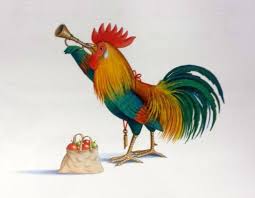 Ljubca obolela je kikirikiki, ljubca obolela …Poslali so po dohtarja kikirikiki,poslali so ...Ljubca ozdravela je kikirikiki,ljubca …Petelinček je na taleju ...Okoli so prijatelji ...